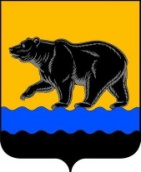 АДМИНИСТРАЦИЯ ГОРОДА НЕФТЕЮГАНСКАПОСТАНОВЛЕНИЕ 15.04.2016 											 № 50-нпг.НефтеюганскО признании утратившим силу постановления администрации города Нефтеюганска от 26.12.2013 № 144-нп «Об утверждении Порядка признания безнадёжной к взысканию и списания задолженности перед бюджетом города Нефтеюганска»В  соответствии с Бюджетным кодексом Российской Федерации, Решением Думы города Нефтеюганска от 31.03.2016 № 1219-V «О внесении изменения в решение Думы города Нефтеюганска «Об утверждении Положения о бюджетном устройстве и бюджетном процессе в городе Нефтеюганске» администрация города Нефтеюганска постановляет:  1.Признанть утратившим силу постановление администрации города Нефтеюганска от 26.12.2013 № 144-нп «Об утверждении Порядка признания безнадёжной к взысканию и списания задолженности перед бюджетом города Нефтеюганска». 2.Директору департамента по делам администрации города С.И.Нечаевой направить постановление главе города Н.Е.Цыбулько для обнародования (опубликования) и размещении на официальном сайте органов местного самоуправления города Нефтеюганска в сети Интернет.3.Постановление вступает в силу после его официального опубликования. Глава администрации города                                                            В.А.Арчиков